TitleTypeSJR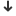 H indexTotal Docs. (2015)Total Docs. (3years)Total Refs.Total Cites (3years)Citable Docs. (3years)Cites / Doc. (2years)Ref. / Doc.1National vital statistics reports : from the Centers for Disease Control and Prevention, National Center for Health Statistics, National Vital Statistics Systemjournal25.709 Q18513304169543028.7432.00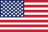 2MMWR. Recommendations and reports : Morbidity and mortality weekly report. Recommendations and reports / Centers for Disease Controljournal19.166 Q112542210716422225.84267.753Administrative Science Quarterlyjournal10.532 Q115831632856343576.0392.134Political Analysisjournal9.622 Q15436901496584843.9841.56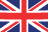 5MMWR. Surveillance summaries : Morbidity and mortality weekly report. Surveillance summaries / CDCjournal9.575 Q18420111195165810415.569.756Nature Climate Changejournal9.187 Q11093178808023916655516.3525.317American Political Science Reviewjournal8.764 Q11485516035999141455.2265.448American Journal of Political Sciencejournal8.311 Q113666201396610191994.8960.099MMWR. Morbidity and mortality weekly reportjournal6.749 Q11763478782537622151913.717.3110Annual Review of Political Sciencebook series6.214 Q18726692633346694.35101.2711Journal of Public Administration Research and Theoryjournal5.622 Q1904811139565491104.4582.4212International Securityjournal5.546 Q19131942277332575.1973.4513International Organizationjournal5.482 Q1124311032729391983.6888.0314Journal of Peasant Studiesjournal5.371 Q15858150411010421365.2070.8615Annual Review of Sociologyjournal5.216 Q114422833074608835.48139.7316American Sociological Reviewjournal5.210 Q116148146438810021445.1691.4217Journal of Personality and Social Psychologyjournal5.183 Q13111224181005526813805.4282.4218Criminologyjournal5.158 Q111330842087491836.3969.5719Review of Economics and Statisticsjournal5.133 Q113479267307711702623.9338.9520Journal of Consumer Researchjournal4.977 Q114649270306813012534.6562.6121Progress in Human Geographyjournal4.901 Q112164164598012741586.2493.4422Journal of Politicsjournal4.704 Q1988124643167152442.1653.2823Research on Language and Social Interactionjournal4.564 Q14723651185264641.9851.5224Handbook of Public Economicsbook series4.560 Q11801102793.000.00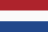 25American Journal of Sociologyjournal4.506 Q115036963592530943.5199.7826Comparative Political Studiesjournal4.326 Q1857518347596321823.2263.4527American Educational Research Journaljournal4.154 Q1973612327356151194.6275.9728American Journal of Educationjournal3.923 Q14221771513216631.7372.0529Journal of Peace Researchjournal3.892 Q1816116131597821593.6151.7930Journal of Communicationjournal3.756 Q110168177293610651763.7743.1831Journal of Research in Science Teachingjournal3.668 Q11046515539136401513.8060.2032World Politicsjournal3.646 Q19223641809257643.4578.6533Information Systems Researchjournal3.587 Q113548190322411911826.9467.1734Stanford Law Reviewjournal3.525 Q15827875590217733.23207.0435European Journal of Political Researchjournal3.519 Q1764811127203951112.9456.6736Review of Educational Researchjournal3.517 Q112629493536384477.59121.9337Perspectives on Politicsjournal3.516 Q1495120227535031822.3053.9838Global Environmental Changejournal3.504 Q11321484221170633704097.2879.0939Educational Evaluation and Policy Analysisjournal3.502 Q16350742179221732.8243.5840Journal of Memory and Languagejournal3.436 Q11255620938209712075.6068.2141Cognitive Psychologyjournal3.426 Q110432802355376795.0673.5942Educational Researcherjournal3.406 Q1944513418517471265.1641.1343Journal of Teacher Educationjournal3.383 Q170381101731428884.5045.5544Transactions of the Institute of British Geographersjournal3.336 Q1904615032887611424.7671.4845British Journal of Political Sciencejournal3.317 Q176101735784541632.5857.8046Journal of Conflict Resolutionjournal3.306 Q1885915833413601551.7756.6347Journal of the Learning Sciencesjournal3.293 Q18022641044274544.4347.4548Educational Administration Quarterlyjournal3.237 Q16023751810217742.0278.7049Child Developmentjournal3.181 Q1218141467780722764584.3955.3750Journal of Travel Researchjournal3.153 Q11035419842397511972.8278.50